"Голубая жемчужина Урала - озеро Увильды и великолепный Шихан"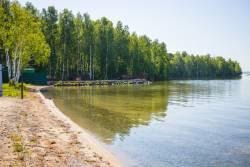 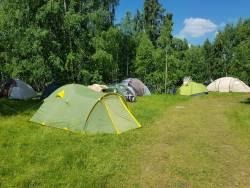 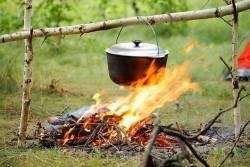 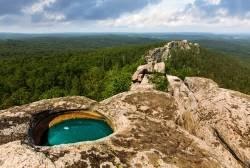 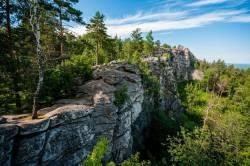 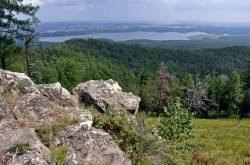 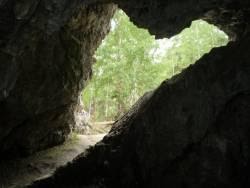 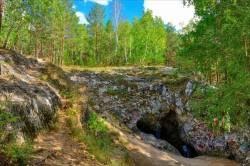 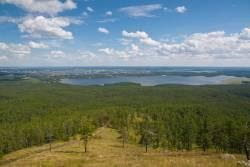 Даты тура:25.06-28.06, 16.07-19.07, 06.08-09.08Продолжительность:3 дня/2 ночиОписание:Красивый тур без суматохи. Приезжаем на озеро и отдыхаем, гуляем по красивым местам, а наш повар позаботится о питании. Программа тура:Пятница
23.30 час - выезд из Перми с ул. Ленина, 53.Суббота
08.00 час - 09.00 час - Прибытие на озеро Увильды, размещение в палаточном лагере. Завтрак.
Отдых. Свободное время. Озеро Увильды - одно из самых больших и живописных озер Урала. Средняя глубина озера – 14 метров, а максимальная – 35 метров. Такая большая глубина объясняется тектоническим происхождением озера. Площадь этого огромного озера – 68,1 квадратных километров, объем воды – 1014 миллионов кубических метров. При этом длина береговой линии озера Увильды – более 100 километров.
Вода в озере чистая и прозрачная. Более того, она обладает целебными свойствами. Ранки, мозоли, царапины и прочие кожные нарушения быстро заживают после купания в увильдинской воде. В озере водятся окуни, караси, плотва, лещи, щука, линь, рипус, сиг (завезенный с Чудского озера). Также можно встретить раков, живущих, между прочим, только в чистой воде. Над водной гладью озера возвышается много островов. И больших, и маленьких. Вот названия лишь нескольких из них: Ольховый, Буковый, Вязовый, Еловый, Долгонький, Морской. Большая часть островов в северной части озера. Самый большой остров – Голодай.Во второй половине дня – переезд до п. Аракуль. Пеший маршрут (4 км одна сторона) к Каменным Чашам и Аракульскому Шихану (перекус на шиханах, без костра).
Аракульский Шихан. Высота горы над уровнем моря – 563 метра, над уровнем озера 262 метра.
Величественный вид скальной стены Аракульского Шихана впечатлит кого угодно! Причудливые углубления в камнях, напоминающие корыта, древние стоянки человека времён раннего бронзового и железного века, удивительный рельеф, образованный долгой работой воды и ветра — всё это Шихан. Он представляет собой скальную цепь, протянувшуюся более чем на два километра. Максимальная ширина цепи — 40-50 метров, максимальная высота над землёй — 80 метров. Сложен Шихан огромными гранитными плитами и глыбами. Восточная сторона — это отвесные скалы высотой до 60 метров, которые используются скалолазами для тренировок и проведения соревнований. Местами Шихан напоминает по виду Китайскую стену. Скалы выглядят очень эффектно!Возвращение в лагерь.
Ужин.
Посиделки у костра.Воскресенье.
Завтрак.
Свободное время на озере Увильды (за доп. плату можно покататься на яхте или взять обучение под парусом).
Обед.
Выезд с озера.На обратном пути - заезд к мраморной пещере и подъемом на гору Сугомак.
Гора Сугомак и мраморная пещера – восхождение – 570 метров (но достаточно крутое). Гора Сугомак и Сугомакская пещера – одни из наиболее известных, популярных и легкодоступных достопримечательностей северной части Челябинской области. С горы Сугомак открываются потрясающие виды, а пещера необычна тем, что образовалась в мраморных породах – таких пещер на Урале всего 4.Выезд в Пермь. Прибытие в 23.00-24.00 часа. ВАЖНАЯ ИНФОРМАЦИЯ: Обязательно предусмотрите заранее такси или встречу. Проживание:в палаточном кемпингеВ стоимость входит:трансфер,
проживание в палаточном кемпинге, аренда спальников и пенок, 
питание на озере (2 завтрака, один обед, один ужин), услуги инструктора на маршруте Шихан, вечер с гитарой..Дополнительно обязательно оплачивается в офисе при бронировании:--Дополнительно обязательно оплачивается в ходе тура:--Дополнительно по желанию оплачивается:водные развлечения, предлагаемые на озере.Комментарий агента:Программа новая, но очень рекомендованная местными знатоками активного туризма. При этом палаточный лагерь уже будет ждать нашу группу, вместе с поваром. Прогулки до достопримечательностей не требуют специальной физической подготовки. Размещение в кемпинге, территория которого под охраной и прибирается. Этот тур исключает "дикий отдых". Ну и конечно вечерние посиделки под гитару - вспоминайте свои песни). ВНИМАНИЕ: Кемпинг безалкогольная территорияРекомендуется взять с собой:Для поездки в автобусе: плед и подушечка, перекус, кружка, портативное зарядное устройство - при необходимости.
Для экскурсий: фотоаппарат, удобную одежду и обувь по погоде.
Для отдыха: купальные принадлежности, удобную одежду по погоде, репеленты, по желанию свои продукты (например кофе, сладости, вода).
Планируйте деньги на такси из-за возможного позднего прибытия, на ужин в последний день, на развлечения на озере.Скидки:--Стоимость тура на 1 человека:6 800 руб.Место и время отправления:22.00 - г. Пермь, ул. Ленина, 53 ("ТеатрТеатр").Необходимые документы для поездки:Паспорт/свидетельство о рождении, мед. полис.